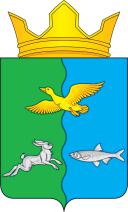 АДМИНИСТРАЦИЯ МУНИЦИПАЛЬНОГО ОБРАЗОВАНИЯ «СЕЛЬСКОЕ ПОСЕЛЕНИЕ СЕЛО БОЛХУНЫ АХТУБИНСКОГО МУНИЦИПАЛЬНОГО РАЙОНА АСТРАХАНСКОЙ ОБЛАСТИ»ПОСТАНОВЛЕНИЕОт 08.12.2023г.                                                                                                                      № 64-ПОб утверждении муниципальной программы «Развитие сферы культуры в муниципальном образовании «Сельское поселение село Болхуны Ахтубинского муниципального района Астраханской области»	В целях повышения роли культуры в воспитании, просвещении и в обеспечении досуга жителей на территории муниципального образования «Сельское поселение село Болхуны Ахтубинского муниципального района Астраханской области», в соответствии с Бюджетным кодексом Российской Федерации, Федеральным законом от 06.10.2003 № 131-ФЗ «Об общих принципах организации местного самоуправления в Российской Федерации», постановлением администрации муниципального образования «Сельское поселение село Болхуны Ахтубинского муниципального района Астраханской области»  от 09.11.2023 № 44-П «О порядке разработки, утверждения, реализации и оценки эффективности муниципальных программ на территории муниципального образования «Сельское поселение село Болхуны Ахтубинского муниципального района Астраханской области»ПОСТАНОВЛЯЕТ:Утвердить муниципальную программу «Развитие сферы культуры муниципального образования «Сельское поселение село Болхуны Ахтубинского муниципального района Астраханской области» (прилагается). Признать утратившим силу постановление администрации МО «Село Болхуны» от 25.11.2022г № 56-П «Об утверждении муниципальной программы «Развитие сферы культуры в МО «Село Болхуны»Заведующей сектора общего отдела администрации муниципального образования «Сельское поселение село Болхуны Ахтубинского муниципального района Астраханской области» (Калюжной Н.А.) разместить настоящее постановление в сети Интернет на официальном сайте администрации муниципального образования «Сельское поселение село Болхуны Ахтубинского муниципального района Астраханской области».Настоящее постановление вступает в силу со дня его подписания.Контроль за исполнением настоящего постановления оставляю за собойГлава муниципального образования                                            Н. Д. Руденко    Приложение № 1 к постановлениюадминистрации муниципального образования «Сельское поселение село Болхуны Ахтубинского муниципального района Астраханской области»Муниципальная программа «Развитие сферы культуры в муниципальном образовании «Сельское поселение село Болхуны Ахтубинского муниципального района Астраханской области»Паспорт   программы на 2024-2026 годыХарактеристика основных проблем сферы культурымуниципального образования «Сельское поселение село Болхуны Ахтубинского муниципального района Астраханской области»2.1.	Муниципальная программа разработана в целях реализации основных направлений социально-экономического развития муниципального образования «Сельское поселение село Болхуны Ахтубинского муниципального района Астраханской области». Муниципальная программа рассчитана на широкие слои и разновозрастные группы населения и имеет своей главной целью создание единого культурного пространства на территории муниципального образования «Сельское поселение село Болхуны Ахтубинского муниципального района Астраханской области», создание условий для обеспечения выравнивания доступа к культурным ценностям различных групп граждан, создание условий для сохранения и развития культурного потенциала, обеспечение адаптации сферы культуры к рыночным условиям.2.2.	Муниципальная программа ориентирована на дальнейшее совершенствование системы управления отраслью и координации по реализации комплексных целевых проектов и других мероприятий, предусматривающих повышение эффективности использования ресурсов культуры в целях социально-экономического развития, модернизацию инфраструктуры сферы культуры, обеспечение условий для развития национальной культуры, сохранение культурного многообразия, содействие активизации населения по участию в культурной жизни поселения, расширение спектра и качества услуг, оказываемых населению.2.3.	В муниципальном образовании «Сельское поселение село Болхуны Ахтубинского муниципального района Астраханской области» функционирует один Дом культуры. 2.4.	Приоритетным направлением муниципальной программы станет проведение мероприятий по капитальному ремонту здания клуба и техническому переоснащению МКУК «Дом культуры» МО «Село Болхуны».2.5.	Из года в год возрастает уровень и качество потребностей жителей поселения в услугах учреждения культуры. И именно учреждение культуры с его демократичностью, максимальной приближенностью к месту жительства, возможностью для индивидуальной работы под силу удовлетворения этих потребностей. Недостаточное бюджетное финансирование требует активных поисков новых форм работы, приносящих доход. 2.6.	В рыночных условиях и демократизации общества накопленный культурный потенциал муниципального образования «Сельское поселение село Болхуны Ахтубинского муниципального района Астраханской области» требует модернизации, на осуществление которой направлена муниципальная Программа.3. Цели и задачи муниципальной программыРеализация программных мероприятий направлена на решение следующих задач:3.1.	Формирование единого культурного пространства (создание условий, при которых основной спектр муниципальных услуг в сфере культуры был бы доступен гражданам, проживающим в различных населенных пунктах и принадлежащих к различным социальным группам).3.2.	Создание условий для сохранения и развития культурного потенциала поселения (выявление и поддержка молодых дарований в сфере культуры, поддержка перспективных творческих проектов в отрасли, проведение конкурсов, фестивалей и других культурных мероприятий).3.3.	Создание условий для привлечения подростков и молодежи к организованным формам досуга.3.4.	Обеспечение адаптации сферы культуры к рыночным условиям.3.5.	Сохранение культурного наследия городского поселения (содержание и развитие инфраструктуры, обеспечивающей сохранность объектов культурного наследия и гарантирующей доступ к ним граждан).3.6.	Развитие системы непрерывного образования и повышения квалификации работников культуры, обеспечение доступности дополнительного образования в сфере культуры и искусства.3.7.	Создание условий для творческой самореализации работников культуры поселения.3.8.	Укрепление и модернизация материально-технической базы учреждения культуры.3.9.	Повышение эффективности деятельности организаций культуры.3.10. Создание защитных механизмов для предотвращения оттока ресурсов из сферы культуры. Эффективное и рациональное использование материальных, финансовых и интеллектуальных ресурсов.4. Обоснование объема финансовых ресурсов, необходимых для реализации муниципальной программы4.1.	Финансирование муниципальной программы будет осуществляться за счет средств местного бюджета муниципального образования «Сельское поселение село Болхуны Ахтубинского муниципального района Астраханской области», за счет областного бюджета, за счет инвестиционных вложений.4.2.	Объемы финансирования Программы на последующие годы носят прогнозный характер и подлежат ежегодному уточнению в установленном порядке при формировании проектов муниципального бюджета на очередной финансовый год (очередной финансовый год и плановый период), исходя из возможностей муниципального бюджета4.3.	Обоснование объема финансовых ресурсов, необходимых для реализации муниципальной программы представлено в приложении №1 к муниципальной программе.5. Механизм реализации муниципальной программыМеханизм реализации муниципальной программы предусматривает формирование ежегодных рабочих документов:5.1.	Плана культурно-массовых мероприятий, проводимых на территории муниципального образования «Сельское поселение село Болхуны Ахтубинского муниципального района Астраханской области».5.2.	Перечня работ по подготовке и проведению программных мероприятий с разграничением исполнителей, определением объемов и источников финансирования.6. Организация управления муниципальной программой 6.1.	Координатором муниципальной программы является администрация муниципального образования «Сельское поселение село Болхуны Ахтубинского муниципального района Астраханской области», который обеспечивает подготовку и реализацию муниципальной программы в целом, осуществляют текущую работу по координации деятельности учреждения культуры, расположенного на территории поселения, готовит информацию о ходе реализации муниципальной программы.6.2.	Исполнители – муниципальные учреждения культуры:
• готовят ежегодно в установленном порядке предложения по уточнению перечня программных мероприятий на очередной финансовый год, уточняют затраты по программным мероприятиям, а так же механизм реализации Программы;
• согласовывает с заказчиком Программы возможные сроки выполнения мероприятий, объемы и источники финансирования;
• осуществляет отчетность по реализации мероприятий Программы.7. Ожидаемые конечные результаты реализации муниципальной программыВ результате реализации муниципальной программы предполагается достижение следующих результатов:7.1.	Укрепление и модернизация материально-технической базы учреждения культуры.7.2.	Увеличение доступности и расширение предоставления населению культурных благ и информации в сфере культуры.7.3.	Создание благоприятных условий для творческой деятельности, освоение новых форм и направлений культурного обмена.7.4.	Развитие эстетического воспитания молодежи.7.5.	Сосредоточение ресурсов на решение приоритетных задач в области культуры, модернизации ее материальной базы.7.6.	Сохранение культурных ресурсов, создание условий и предпосылок для удовлетворения культурных потребностей, запросов и интересов различных групп населения.7.7.	Создание благоприятных условий для творческой деятельности.7.8.	Увеличение числа культурно-досуговых мероприятий. 7.9.	Увеличение числа жителей, принимающих участие в культурно-массовых мероприятиях. 7.10.	Повышение удовлетворенности населения качеством предоставления услуг.7.11.	Организация обеспечения компьютерной техникой.8. Контроль за реализацией муниципальной программыЗаказчиком программы является администрация муниципального образования «Село Болхуны» Ахтубинского района Астраханской области. Контроль за реализацией программы осуществляется главным бухгалтером администрации.Ответственность за реализацию программы и обеспечение достижения значений количественных и качественных показателей эффективности реализации программы несет заказчик программы.Приложение № 1 к муниципальной программе	Объемы финансирования Наименование ПрограммыМуниципальная программа «Развитие сферы культуры в муниципальном образовании «Сельское поселение село Болхуны Ахтубинского муниципального района Астраханской области»(далее - Программа)Основание для разработки программыГражданский кодекс Российской Федерации, Бюджетный кодекс Российской Федерации, Федеральный закон от 06.10.2003 N 131-ФЗ «Об общих принципах организации местного самоуправления в Российской Федерации»Устав муниципального образования «Сельское поселение село Болхуны Ахтубинского муниципального района Астраханской области» Постановление администрации муниципального образования «Сельское поселение село Болхуны Ахтубинского муниципального района Астраханской области» от 09.11.2023 № 44-П «О порядке разработки, утверждения, реализации и оценки эффективности муниципальных программ на территории муниципального образования «Сельское поселение село Болхуны Ахтубинского муниципального района Астраханской области»Муниципальный  заказчик программыАдминистрация муниципального образования «Сельское поселение село Болхуны Ахтубинского муниципального района Астраханской области»Разработчик программыАдминистрация муниципального образования «Сельское поселение село Болхуны Ахтубинского муниципального района Астраханской области»Координаторы и исполнители  
мероприятий 
программы: - Администрация муниципального образования «Сельское поселение село Болхуны Ахтубинского муниципального района Астраханской области» - МКУК «Дом культуры»  МО «Село Болхуны» Основные цели и задачи программыЦель: обеспечение доступности населения к культурным ценностям и удовлетворения культурных потребностей граждан. Задачи:- повышение качества услуг в сфере культуры; - сохранение и развитие творческого потенциала у жителей села;- создание условий для организации досуга и обеспечение жителей поселения услугами учреждений культуры;- развитие инфраструктуры отрасли, укрепление ее материально-технической базы;- стимулирование и поддержка творческих инициатив, создание условий для самореализации населения.Сроки реализации программы2024-2026 годыОбъемы и источники финансированияпрограммыОбщий объем финансирования Программы составляет– 2109,640 тыс. рублей из них:2024 год   -  913,773 тыс. руб.2025 год   -  913,773 тыс. руб.2026 год   -  282,093 тыс. руб.;Ожидаемые конечные результаты реализации программы- увеличение числа жителей, принимающих участие в культурно-массовых мероприятиях, фестивалях, конкурсах различных уровней; - повышение профессионального уровня учреждения культуры, обучением новым технологиям и формам работы, что в результате позволит повысить качество предоставления услуг в сфере культуры;- формирование новых творческих коллективов и поддержка существующих;- улучшение материально-технической базы для развития культуры;-  рост зрительского интереса к проводимым мероприятиям, выставкам народного творчества.Система организации   контроля за исполнением программыКонтроль за ходом реализации программы осуществляется администрацией муниципального образования «Сельское поселение село Болхуны Ахтубинского муниципального района Астраханской области», в соответствии с ее полномочиями, установленными федеральным и областным законодательством.Администрация муниципального образования «Сельское поселение село Болхуны Ахтубинского муниципального района Астраханской области» несет ответственность за решение задач путем реализации программы и за обеспечение утвержденных значений целевых индикаторов.№НаименованиеСумма (тыс. руб.)Источник финансирования1.Обеспечение деятельности муниципальных учреждений культуры муниципального образования «Сельское поселение село Болхуны Ахтубинского муниципального района Астраханской области» в рамках подпрограммы «Создание условий для обеспечения населения муниципального образования «Сельское поселение село Болхуны Ахтубинского муниципального района Астраханской области» услугами по организации досуга и услугами учреждений культуры" муниципальной программы "Развитие культуры в муниципальные образования «Сельское поселении село Болхуны Ахтубинского муниципального района Астраханской области»2023 год – 1076,9002024 год –   877,9002025 год –   877,900Бюджет муниципального образования «Сельское поселение село Болхуны Ахтубинского муниципального района Астраханской области»2Бюджетные инвестиции на софинансирование строительства и реконструкции объектов муниципальной собственности в рамках подпрограммы «Развитие культуры села Астраханской области» государственной программы «Развитие культуры и туризма в Астраханской области» (Межбюджетные трансферты)0Бюджет МО "Ахтубинский район Астраханская область"Всего2024 год –   913,7732025 год –   913,7732026 год –   282,093Итого по программе2109,640